2020年雨花区所属事业单位公开招聘（选调）工作人员岗位表序号主管部门招聘(选调) 单位编制性质招聘(选调)岗位招聘(选调)计划岗位条件岗位条件岗位条件岗位条件笔试科目      考核方式岗位性质备注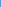 序号主管部门招聘(选调) 单位编制性质招聘(选调)岗位招聘(选调)计划年龄学历所学专业其他笔试科目      考核方式岗位性质备注1长沙市雨花区农业农村局长沙市雨花区林业站全额事业园林专干135岁以下全日制本科及以上林业与园艺学类、林学类能长期适应林业外业调查。公共基础知识和专业知识（林学方向）结构化面试选调2长沙市雨花区左家塘街道办事处所属事业单位全额事业综治维稳专干135岁以下全日制本科及以上不限最低服务年限5年。公共基础知识和申论结构化面试选调3长沙市雨花区井湾子街道办事处所属事业单位全额事业法律专干235岁以下全日制本科及以上法学类1.具有2年以上法律工作经历。
2.最低服务年限5年。公共基础知识和申论结构化面试选调4长沙市雨花区东山街道办事处所属事业单位全额事业会计135岁以下全日制本科及以上经济和管理学
大类具有会计专业初级以上的职称。                              2.具有2年以上会计工作经历。                 3.最低服务年限5年。公共基础知识和专业知识（会计方向）结构化面试选调5长沙市雨花区发展和改革局长沙市雨花区产业建设服务中心全额事业项目管理130岁以下全日制本科及以上经济学类公共基础知识和申论结构化面试高校毕业生岗位招聘6长沙市雨花区工业和信息化局长沙市雨花区工业和信息化企业服务中心全额事业信息化专干135岁以下全日制本科及以上电子、通信、计算机类具有2年以上信息系统集成、软件开发及计算机网络技术工作经历。公共基础知识和专业知识（计算机网络技术方向）结构化面试招聘7长沙市雨花区财政局长沙市雨花区财政预决算（投资）评审中心全额事业会计130岁以下全日制本科及以上经济学类、工商管理类公共基础知识和专业知识（会计方向）结构化面试高校毕业生岗位招聘8长沙市雨花区财政局长沙市雨花区财政预决算（投资）评审中心全额事业计算机专干135岁以下全日制本科及以上电子、通信、计算机类1.具有网络工程师专业中级以上的职称。      
2.具有2年以上计算机网络技术工作经历。
3.最低服务年限5年。公共基础知识和专业知识（计算机网络技术方向）结构化面试招聘9长沙市雨花区民政局长沙市雨花区生活无着人员救助站全额事业会计135岁以下全日制本科及以上会计学、财务管理、会计1.具有会计专业初级以上的职称。                            2.具有2年以上会计工作经历。公共基础知识和专业知识（会计方向）结构化面试招聘10长沙市雨花区退役军人事务局长沙市雨花区退役军人服务中心全额事业宣传专干130岁以下全日制本科及以上新闻传播学类公共基础知识和申论结构化面试招聘11长沙市雨花区退役军人事务局长沙市雨花区退役军人服务中心全额事业就业创业专干130岁以下全日制本科及以上工商管理类公共基础知识和申论结构化面试高校毕业生岗位招聘12长沙市雨花区司法局长沙市雨花区公共法律服务中心全额事业法律专干135岁以下全日制本科及以上法学类具有国家司法考试A证。公共基础知识和专业知识（法学方向）结构化面试招聘13长沙市雨花区统计局长沙市雨花区统计服务中心全额事业统计专干135岁以下研究生及以上统计学、应用统计1.学历要求研究生及以上的，具有硕士学位或研究生学历者均可报名。                                 2.具有统计专业中级以上的职称，可不限专业。      
3.最低服务年限5年。公共基础知识和专业知识（统计方向）结构化面试招聘14长沙市雨花区住房和城乡建设局长沙市雨花区住房保障服务中心全额事业住保专干135岁以下全日制本科及以上土建类1.具有建筑工程或市政公用工程专业中级以上的职称。                              2.具有5年以上工作经历。公共基础知识和专业知识（土建方向）结构化面试招聘15长沙市雨花区住房和城乡建设局长沙市雨花区建筑工程质量安全监督站全额事业质量安全管理员135岁以下全日制本科及以上土建类1.具有建筑工程或市政公用工程专业中级以上的职称。                                 2.具有5年以上工作经历。公共基础知识和专业知识（土建方向）结构化面试招聘16长沙市雨花区农业农村局长沙市雨花区河长制工作事务中心全额事业水利工程师135岁以下研究生及以上水利工程类1.学历要求研究生及以上的，具有硕士学位或研究生学历者均可报名。
2.具有水利水电工程建筑专业中级以上的职称。                                          3.具有5年以上水利水电工作经历。公共基础知识和专业知识（水利方向）结构化面试招聘17长沙市雨花区农业农村局长沙市雨花区河长制工作事务中心全额事业会计130岁以下全日制本科及以上不限公共基础知识和专业知识(会计方向）结构化面试高校毕业生岗位招聘18长沙市雨花区商务局长沙市雨花区商业流通服务中心全额事业商业贸易专干135岁以下全日制本科及以上不限具有3年以上商贸、外贸、招商工作经历。公共基础知识和申论结构化面试招聘19长沙市雨花区卫生健康局长沙市雨花区卫生健康局长沙市雨花区卫生健康局长沙市雨花区妇幼保健计划生育服务中心全额事业妇保科医生135岁以下大学本科及以上临床医学、妇幼保健医学、妇产科学、少儿卫生与妇幼保健学1.具有执业医师资格证和执业证。                                                      2.具有1年以上妇产科或妇女保健工作经历。公共基础知识和专业知识（妇产科和妇女保健方向）结构化面试招聘20长沙市雨花区卫生健康局长沙市雨花区卫生健康局长沙市雨花区卫生健康局长沙市雨花区妇幼保健计划生育服务中心全额事业儿保科医生1135岁以下大学本科及以上临床医学、妇幼保健医学、内科学、儿科学、少儿卫生与妇幼保健学1.具有执业医师资格证和执业证。                                                      2.具有1年以上内科、儿科或儿童保健工作经历。公共基础知识和专业知识（儿科和儿童保健方向）结构化面试招聘21长沙市雨花区卫生健康局长沙市雨花区卫生健康局长沙市雨花区卫生健康局长沙市雨花区妇幼保健计划生育服务中心全额事业儿保科医生2130岁以下全日制本科及以上临床医学、妇幼保健医学、内科学、儿科学、少儿卫生与妇幼保健学公共基础知识和专业知识（儿科和儿童保健方向）结构化面试高校毕业生岗位招聘22长沙市雨花区卫生健康局长沙市雨花区卫生健康局长沙市雨花区卫生健康局长沙市雨花区妇幼保健计划生育服务中心全额事业妇幼信息员135岁以下大学本科及以上护理、护理学、预防医学、流行病与卫生统计学1.护理学、护理专业需具有护士执业证；预防医学、流行病与卫生统计学专业需具有执业医师资格证和执业证。                                                         2.具有1年以上工作经历。公共基础知识和申论结构化面试招聘23长沙市雨花区卫生健康局长沙市雨花区卫生健康局长沙市雨花区卫生健康局长沙市雨花区妇幼保健计划生育服务中心全额事业检验技师135岁以下大学本科及以上临床检验诊断学、医学检验技术1.具有临床医学检验技术专业初级以上的职称。                                                   2.具有1年以上医学检验工作经历。公共基础知识和专业知识（医学检验方向）结构化面试招聘24长沙市雨花区卫生健康局长沙市雨花区卫生健康局长沙市雨花区卫生健康局长沙市雨花区疾病预防控制中心长沙市雨花区疾病预防控制中心全额事业传染病防控专干130岁以下大学本科及以上预防医学、食品卫生与营养学、流行病与卫生统计学、营养与食品卫生学工作条件艰苦，需经常加班。公共基础知识和专业知识（预防医学方向）结构化面试高校毕业生岗位招聘25长沙市雨花区卫生健康局长沙市雨花区卫生健康局长沙市雨花区卫生健康局长沙市雨花区疾病预防控制中心长沙市雨花区疾病预防控制中心全额事业卫生应急专干130岁以下大学本科及以上预防医学、食品卫生与营养学、流行病与卫生统计学、营养与食品卫生学工作条件艰苦，需经常加班。公共基础知识和专业知识（预防医学方向）结构化面试高校毕业生岗位招聘26长沙市雨花区卫生健康局长沙市雨花区卫生健康局长沙市雨花区卫生健康局长沙市雨花区疾病预防控制中心长沙市雨花区疾病预防控制中心全额事业结核病、艾滋病防控专干130岁以下大学本科及以上预防医学、食品卫生与营养学、流行病与卫生统计学、营养与食品卫生学工作条件艰苦，需经常加班。公共基础知识和专业知识（预防医学方向）结构化面试高校毕业生岗位招聘27长沙市雨花区卫生健康局长沙市雨花区卫生健康局长沙市雨花区卫生健康局长沙市雨花区疾病预防控制中心长沙市雨花区疾病预防控制中心全额事业公共卫生监测专干130岁以下大学本科及以上预防医学、食品卫生与营养学、流行病与卫生统计学、营养与食品卫生学公共基础知识和专业知识（预防医学方向）结构化面试招聘28长沙市雨花区卫生健康局长沙市雨花区卫生健康局长沙市雨花区卫生健康局长沙市雨花区疾病预防控制中心长沙市雨花区疾病预防控制中心全额事业慢性病防控专干235岁以下大学本科及以上预防医学、食品卫生与营养学、流行病与卫生统计学、营养与食品卫生学具有1年以上疾病防控工作经历。公共基础知识和专业知识（预防医学方向）结构化面试招聘29长沙市雨花区卫生健康局长沙市雨花区卫生健康局长沙市雨花区卫生健康局长沙市雨花区疾病预防控制中心长沙市雨花区疾病预防控制中心全额事业检验技师235岁以下大学本科及以上医学检验技术、卫生检验与检疫具有1年以上医学检验工作经历。公共基础知识和专业知识（医学检验和卫生检验方向）结构化面试招聘30长沙市雨花区卫生健康局长沙市雨花区卫生健康局长沙市雨花区卫生健康局长沙市雨花区疾病预防控制中心长沙市雨花区疾病预防控制中心全额事业工作人员130岁以下全国普通高等学校计划内统招全日制本科及以上临床医学、护理、护理学具有3年以上工作经历。公共基础知识和申论结构化面试招聘31长沙市雨花区卫生健康局长沙市雨花区卫生健康局长沙市雨花区卫生健康局长沙市雨花区健康促进中心全额事业健康促进
专干1130岁以下全国普通高等学校计划内统招全日制本科及以上公共卫生与预防医学类公共基础知识与专业知识（公共卫生与预防医学方向）结构化面试高校毕业生岗位招聘32长沙市雨花区卫生健康局长沙市雨花区卫生健康局长沙市雨花区卫生健康局长沙市雨花区健康促进中心全额事业健康促进
专干2130岁以下全国普通高等学校计划内统招全日制本科及以上内科学、临床医学1.具有执业医师资格证和执业证。                                                            2.具有3年以上医学临床工作经历。公共基础知识和专业知识（临床医学方向）结构化面试招聘33长沙市雨花区应急管理局长沙市雨花区应急事务中心全额事业执法专干135岁以下全日制本科及以上法学类1.具有3年以上法律工作经历。            2.具体从事一线执法工作，加班较多。公共基础知识和专业知识（法学方向）结构化面试招聘34长沙市雨花区金融事务中心全额事业金融专干135岁以下全日制本科及以上金融、金融学、经济与金融、工商管理1.具有3年以上金融机构、金融管理部门（人民银行、银保监、证监、地方金融工作部门）、证券交易所、地方股权交易所工作经历。
2.最低服务年限5年。公共基础知识和申论结构化面试招聘35长沙市雨花区征地服务中心全额事业法制专干135岁以下研究生及以上法学类1.学历要求研究生及以上的，具有硕士学位或研究生学历者均可报名。
2.中共党员（含预备党员）。
3.具有国家司法考试A证。
4.具有3年以上工作经历。公共基础知识和申论结构化面试招聘36长沙市雨花区公共工程建设中心全额事业会计135岁以下大学本科及以上会计学、财务管理、会计1.具有会计专业中级以上的职称。                            2.具有5年以上工程会计工作经历。                                      3.最低服务年限5年。公共基础知识和专业知识（会计方向）结构化面试招聘37长沙市雨花区现代服务业发展中心全额事业财务135岁以下 大学本科及以上经济和管理学大类1.具有2年以上财务工作经历。
2.最低服务年限5年。公共基础知识和申论结构化面试招聘38长沙市雨花区现代服务业发展中心全额事业市场采购贸易专干135岁以下全日制本科及以上经济和管理学大类1.具有2年以上外贸工作经历。
2.最低服务年限5年。公共基础知识和申论结构化面试招聘39长沙市雨花现代电子商务物流管理委员会全额事业行政管理及党建专干130岁以下全日制本科及以上行政管理、公共事业管理、公共管理1.中共党员（含预备党员）。
2.具有5年以上行政管理工作经历。公共基础知识和申论结构化面试招聘40长沙市雨花现代电子商务物流管理委员会全额事业招商专干130岁以下大学本科及以上工商管理、物流管理、电子商务公共基础知识和申论结构化面试高校毕业生岗位招聘41长沙市雨花现代电子商务物流管理委员会全额事业工程师135岁以下大学本科及以上土木工程、市政工程具有3年以上建设单位市政工程建设管理工作经历。公共基础知识和专业知识（土建方向）结构化面试招聘42长沙火车南站地区综合管理办公室全额事业运维工程师130岁以下全日制本科及以上电子、通信、计算机类                               按照高铁运行值班备勤，需要值夜班，节假日需要加班。公共基础知识和专业知识（计算机网络技术方向）结构化面试高校毕业生岗位招聘43长沙雨花经济开发区管理委员会长沙雨花经济开发区企业一站式服务中心全额事业服务专干135岁以下全日制本科及以上不限公共基础知识和申论结构化面试招聘44长沙市雨花区黎托街道办事处所属事业单位全额事业宣传专干135岁以下全日制本科及以上新闻传播学类最低服务年限5年。公共基础知识和申论结构化面试招聘45长沙市雨花区洞井街道办事处所属事业单位全额事业网格专干130岁以下全日制本科及以上不限                                    最低服务年限3年。公共基础知识和申论结构化面试高校毕业生岗位招聘46长沙市雨花区洞井街道办事处所属事业单位全额事业退役军人事务专干135岁以下全日制本科及以上不限1.具有5年以上工作经历。
2.最低服务年限3年。公共基础知识和申论结构化面试招聘47长沙市雨花区洞井街道办事处所属事业单位全额事业党建专干135岁以下全日制本科及以上不限1.中共党员（含预备党员）。
2.具有1年以上党务工作经历。
3.最低服务年限3年。公共基础知识和申论结构化面试招聘48长沙市雨花区高桥街道办事处所属事业单位全额事业网格化专干130岁以下全日制本科及以上电子、通信、计算机类最低服务年限5年。公共基础知识和专业知识（计算机网络技术方向）结构化面试高校毕业生岗位招聘49长沙市雨花区左家塘街道办事处所属事业单位全额事业物业矛盾调处专干135岁以下全日制本科及以上不限最低服务年限5年。公共基础知识和申论结构化面试招聘50长沙市雨花区左家塘街道办事处所属事业单位全额事业退役军人服务专干130岁以下全日制本科及以上不限                                    最低服务年限5年。公共基础知识和申论结构化面试高校毕业生岗位招聘51长沙市雨花区侯家塘街道办事处所属事业单位全额事业经济专干130岁以下全日制本科及以上经济学类公共基础知识和申论结构化面试高校毕业生岗位招聘52长沙市雨花区侯家塘街道办事处所属事业单位全额事业城市管理办专干135岁以下全日制本科及以上土建类公共基础知识和专业知识（土建方向）结构化面试招聘53长沙市雨花区侯家塘街道办事处所属事业单位全额事业退役军人服务站专干135岁以下全日制本科及以上不限公共基础知识和申论结构化面试招聘54长沙市雨花区侯家塘街道办事处所属事业单位全额事业公共安全办专干135岁以下全日制本科及以上法学类公共基础知识和专业知识（法学方向）结构化面试招聘55长沙市雨花区侯家塘街道办事处所属事业单位全额事业网格办专干130岁以下全日制本科及以上电子、通信、计算机类公共基础知识和专业知识（计算机网络技术方向）结构化面试高校毕业生岗位招聘56长沙市雨花区东塘街道办事处所属事业单位全额事业网格化专干130岁以下全日制本科及以上电子、通信、计算机类公共基础知识和专业知识（计算机网络技术方向）结构化面试高校毕业生岗位招聘57长沙市雨花区砂子塘街道办事处所属事业单位全额事业统计专干135岁以下全日制本科及以上统计学、应用统计、经济统计学、应用统计学1.具有3年以上统计工作经历。      2.最低服务年限5年。公共基础知识和专业知识（统计方向）结构化面试招聘58长沙市雨花区砂子塘街道办事处所属事业单位全额事业信息工程130岁以下全日制本科及以上电子、通信、计算机类                           最低服务年限5年。公共基础知识和专业知识（计算机网络技术方向）结构化面试高校毕业生岗位招聘59长沙市雨花区东山街道办事处所属事业单位全额事业网格化专干135岁以下大学本科及以上公共管理类、政治学类1.中共党员（含预备党员）。                      2.最低服务年限5年。公共基础知识和申论结构化面试招聘60长沙市雨花区同升街道办事处所属事业单位全额事业会计135岁以下全日制本科及以上会计学、财务管理、会计最低服务年限5年。公共基础知识和专业知识（会计方向）结构化面试招聘61长沙市雨花区同升街道办事处所属事业单位全额事业综治专干130岁以下全日制本科及以上法学类最低服务年限5年。公共基础知识和专业知识（法学方向）结构化面试高校毕业生岗位招聘62长沙市雨花区跳马镇人民政府所属事业单位全额事业水利专干135岁以下全日制本科及以上水利工程类、水利类1.具有5年以上水利水电工作经历。
2.最低服务年限5年。公共基础知识和专业知识（水利方向）结构化面试招聘63长沙市雨花区跳马镇人民政府所属事业单位全额事业农技专干130岁以下全日制本科及以上作物学类、植物生产类最低服务年限5年。公共基础知识和申论结构化面试高校毕业生岗位招聘64长沙市雨花区跳马镇人民政府所属事业单位全额事业工程技术专干135岁以下全日制本科及以上土建类1.具有建筑工程专业中级以上的职称。
2.具有5年以上土建工作经历。
3.最低服务年限5年。公共基础知识和专业知识（土建方向）结构化面试招聘65长沙市雨花区跳马镇人民政府所属事业单位全额事业规划专干130岁以下全日制本科及以上土建类最低服务年限5年。公共基础知识和专业知识（土建方向）结构化面试高校毕业生岗位招聘合计68